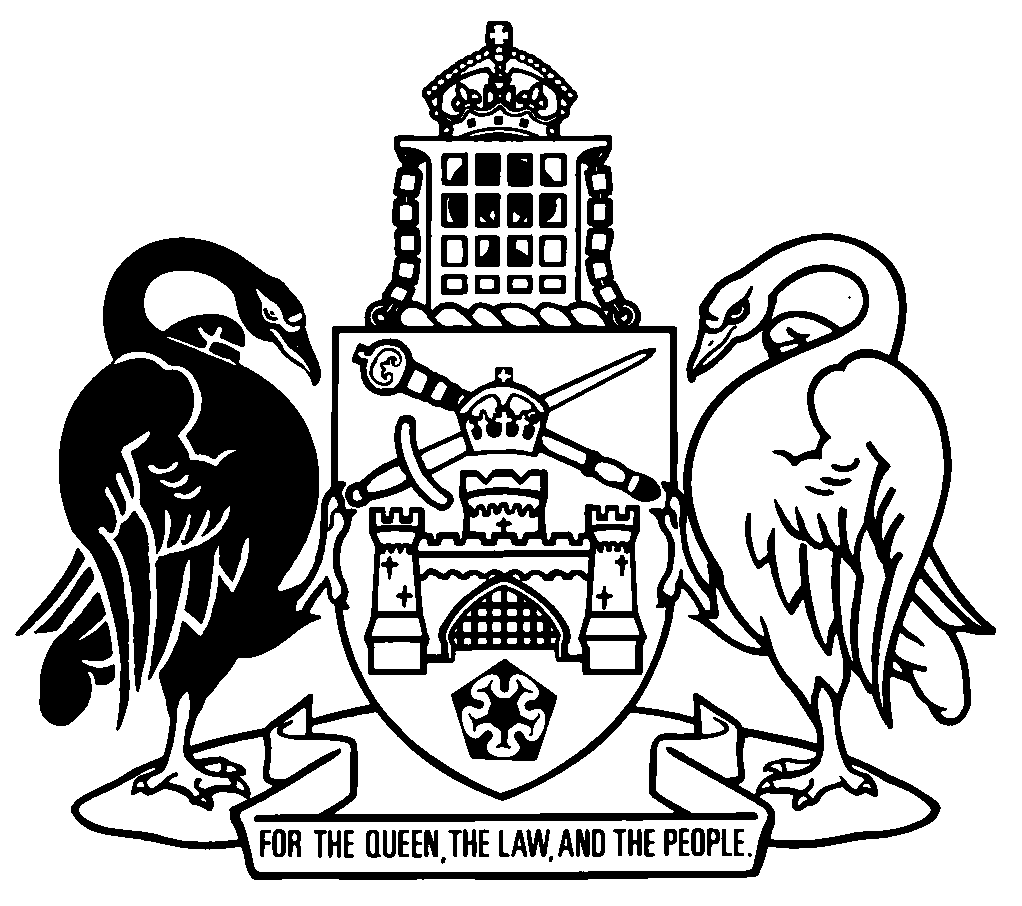 Australian Capital TerritoryPlanning and Environment Legislation Amendment Act 2023A2023-20Contents	PagePart 1	Preliminary	2	1	Name of Act	2	2	Commencement	2	3	Legislation amended	2Part 2	City Renewal Authority and Suburban Land Agency Act 2017	3	4	Definitions—pt 2
Section 6, definition of urban renewal precinct	3	5	Division 2.9 heading	3	6	Definitions—div 2.9
Section 36A, definitions of authorised person, draft revitalisation plan and revitalisation work	3	7	New subdivision 2.9.2 heading	3	8	New subdivision 2.9.3	4	9	Dictionary, definition of authorised person etc	4	10	Dictionary, definition of urban renewal, new paragraph (b) (ia)	5	11	Dictionary, definition of urban renewal, paragraph (c)	5	12	Dictionary, definition of urban renewal precinct	5Part 3	Dangerous Substances Act 2004	6	13	Asbestos advice
Section 47M (1)	6Part 4	Government Agencies (Land Acquisition Reporting) Act 2018	7	14	Certain information must not be included in reports
New section 10 (3) (ba)	7	15	Section 10 (6), new definition of registered community housing provider	7Part 5	Professional Engineers Act 2023	8	16	Commencement
Section 2, note 3	8	17	New section 2 (2) and (3)	8Schedule 1	Technical amendments	9Part 1.1	Dangerous Substances (General) Regulation 2004	9Part 1.2	Government Agencies (Land Acquisition Reporting) Regulation 2019	9Australian Capital TerritoryPlanning and Environment Legislation Amendment Act 2023A2023-20An Act to amend legislation about planning and the environment, and for other purposesThe Legislative Assembly for the Australian Capital Territory enacts as follows:Part 1	Preliminary1	Name of ActThis Act is the Planning and Environment Legislation Amendment Act 2023.2	Commencement	(1)	This Act (other than part 3) commences on the day after its notification day.Note	The naming and commencement provisions automatically commence on the notification day (see Legislation Act, s 75 (1)).	(2)	Part 3 commences on 1 July 2023.3	Legislation amendedThis Act amends the following legislation:	City Renewal Authority and Suburban Land Agency Act 2017	Dangerous Substances Act 2004	Government Agencies (Land Acquisition Reporting) Act 2018Professional Engineers Act 2023.Note	This Act also amends other legislation (see sch 1).Part 2	City Renewal Authority and Suburban Land Agency Act 20174	Definitions—pt 2
Section 6, definition of urban renewal precinctomit5	Division 2.9 headingsubstituteDivision 2.9	Melbourne and Sydney BuildingsSubdivision 2.9.1	Definitions—div 2.96	Definitions—div 2.9
Section 36A, definitions of authorised person, draft revitalisation plan and revitalisation workomit7	New subdivision 2.9.2 headingafter section 36A, insertSubdivision 2.9.2	Revitalisation of Melbourne and Sydney Buildings8	New subdivision 2.9.3insertSubdivision 2.9.3	Other work on Melbourne and Sydney Buildings36K	Work may be carried out with consentThe authority may carry out work on a leased public area of the Melbourne Building or Sydney Building with the consent of the owner of the building.9	Dictionary, definition of authorised person etcsubstituteauthorised person, for subdivision 2.9.2 (Revitalisation of Melbourne and Sydney Buildings)—see section 36G (1).draft revitalisation plan, for the Melbourne Building or Sydney Building, for subdivision 2.9.2 (Revitalisation of Melbourne and Sydney Buildings)—see section 36B (1).leased public area, of the Melbourne Building or Sydney Building, for division 2.9 (Melbourne and Sydney Buildings)—see section 36A.Melbourne Building, for division 2.9 (Melbourne and Sydney Buildings)—see section 36A.owner, of the Melbourne Building or Sydney Building, for division 2.9 (Melbourne and Sydney Buildings)—see section 36A.revitalisation work, for the Melbourne Building or Sydney Building, for subdivision 2.9.2 (Revitalisation of Melbourne and Sydney Buildings)—see section 36E (3) (d).Sydney Building, for division 2.9 (Melbourne and Sydney Buildings)—see section 36A.10	Dictionary, definition of urban renewal, new paragraph (b) (ia)insert	(ia)	carrying out work on the Melbourne Building or Sydney Building under section 36K (Work may be carried out with consent); and11	Dictionary, definition of urban renewal, paragraph (c)substitute	(c)	does not include carrying out work on private land, other than work carried out under section 36K.12	Dictionary, definition of urban renewal precinctsubstituteurban renewal precinct means an area of land declared under section 35.Part 3	Dangerous Substances Act 200413	Asbestos advice
Section 47M (1)omit1985substitute1990Part 4	Government Agencies (Land Acquisition Reporting) Act 201814	Certain information must not be included in reports
New section 10 (3) (ba)insert	(ba)	an acquisition of land from a registered community housing provider; or15	Section 10 (6), new definition of registered community housing providerinsertregistered community housing provider—see the Community Housing Providers National Law (ACT), section 4.Note	The Community Housing Providers National Law (ACT) Act 2013, s 7 applies the Community Housing Providers National Law set out in the appendix to the Community Housing Providers (Adoption of National Law) Act 2012 (NSW) as if it were an ACT law called the Community Housing Providers National Law (ACT).Part 5	Professional Engineers Act 202316	Commencement
Section 2, note 3omit17	New section 2 (2) and (3)insert	(2)	If this Act has not commenced within 18 months beginning on this Act’s notification day, it automatically commences on the first day after that period.	(3)	The Legislation Act, section 79 (Automatic commencement of postponed law) does not apply to this Act.Schedule 1	Technical amendments(see s 3)Part 1.1	Dangerous Substances (General) Regulation 2004[1.1]	Dictionary, note 3omit	loose-fill asbestos insulation (see s 47M)substitute	loose-fill asbestos insulation (see s 47I)Explanatory noteThis amendment corrects a cross-reference.Part 1.2	Government Agencies (Land Acquisition Reporting) Regulation 2019[1.2]	Section 4 (2), definition of loose-fill asbestos insulationsubstituteloose-fill asbestos insulation—see the Dangerous Substances Act 2004, section 47I.Explanatory noteThis amendment corrects a cross-reference.Endnotes1	Presentation speech	Presentation speech made in the Legislative Assembly on 8 February 2023.2	Notification	Notified under the Legislation Act on 21 June 2023.3	Republications of amended laws	For the latest republication of amended laws, see www.legislation.act.gov.au.I certify that the above is a true copy of the Planning and Environment Legislation Amendment Bill 2023, which was passed by the Legislative Assembly on 7 June 2023. Clerk of the Legislative Assembly© Australian Capital Territory 2023